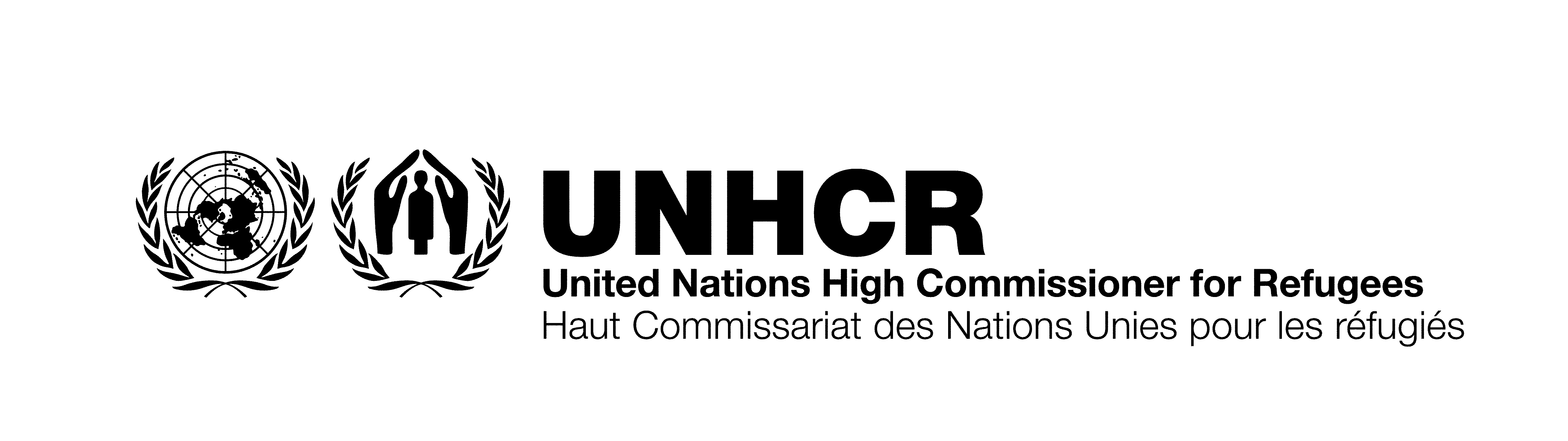 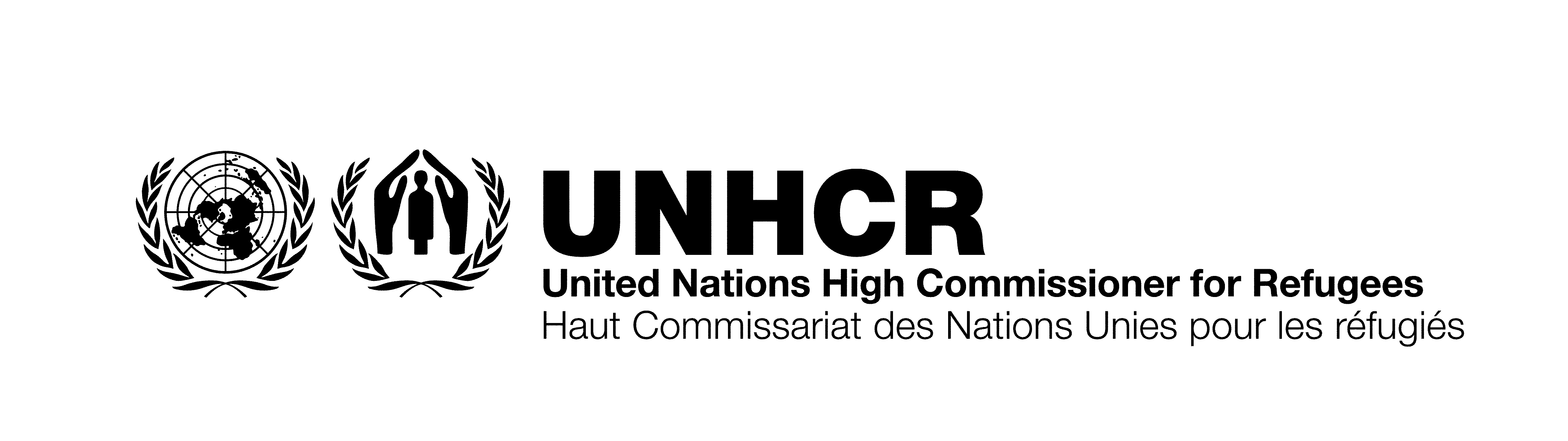 ITB No.: ITB/AZE/004/2021SUPPLY OF SERVERS & NETWORK SECURITY SYSTEMS FOR UNHCR BAKU, AZERBAIJAN Note: UNHCR will consider offers for partial list of items in the ITB from responding vendors and may decide on partial award. Therefore, suppliers may wish to provide offer for either of the items in ITB.Annex CFinancial Offer Form[To be completed by the bidder]NoItem descriptionsQty.Unit PriceTotal Price1Lot 1ServersSpecification: 32Lot 2Network Security SystemSpecification: Network Security Device      22Subscriptions    22Support    22Installation and migration services    2Total Price inclusive of DeliveryTotal Price inclusive of DeliveryManatsManatsCompany Name: -------------------------------------                    Authorized person: --------------------------------------E-mail: ------------------------------------------------                     Mobile phone: ---------------------------------------------Delivery Completion Date: 			          Offer Validity for 60 days:   Yes □        No □Date: -----------------------  Ref: ----------------                             Signature:                                        Stamp:                                      